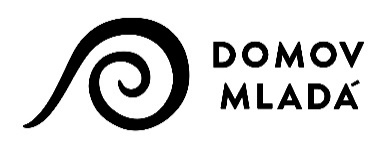 OBJEDNÁVKA č. O-0047/49534971/2024OBJEDNÁVKA č. O-0047/49534971/2024OBJEDNÁVKA č. O-0047/49534971/2024OBJEDNÁVKA č. O-0047/49534971/2024OBJEDNÁVKA č. O-0047/49534971/2024OBJEDNÁVKA č. O-0047/49534971/2024OBJEDNÁVKA č. O-0047/49534971/2024OBJEDNÁVKA č. O-0047/49534971/2024OBJEDNÁVKA č. O-0047/49534971/2024Dodavatel: Dodavatel: Dodavatel: Dodavatel: Odběratel:Odběratel:Odběratel:Odběratel:Odběratel:B2B Partner s.r.o.B2B Partner s.r.o.B2B Partner s.r.o.B2B Partner s.r.o.Domov Mladá, poskytovatel sociálních služebDomov Mladá, poskytovatel sociálních služebDomov Mladá, poskytovatel sociálních služebDomov Mladá, poskytovatel sociálních služebDomov Mladá, poskytovatel sociálních služebPlzeňská 3070Plzeňská 3070Plzeňská 3070Plzeňská 3070Rakouská 552Rakouská 552Rakouská 552Rakouská 552Rakouská 552700 30 Ostrava700 30 Ostrava700 30 Ostrava700 30 Ostrava289 24 Milovice289 24 Milovice289 24 Milovice289 24 Milovice289 24 MiloviceDatum vystavení: 07.03.2024Datum vystavení: 07.03.2024Datum vystavení: 07.03.2024Datum vystavení: 07.03.2024Obejdnané zboží:Obejdnané zboží:Objednávka č. O-0047/49534971/2024Objednávka č. O-0047/49534971/2024Objednávka č. O-0047/49534971/2024Objednávka č. O-0047/49534971/2024Objednávka č. O-0047/49534971/2024Objednávka č. O-0047/49534971/2024Objednávka č. O-0047/49534971/2024Objednávka č. O-0047/49534971/2024Objednávka č. O-0047/49534971/2024cena s DPHcena s DPHcena s DPHObjednávka: Objednávka: Objednávka: Objednávka: Objednávka: Objednávka: Úklidový vozík 2 ksÚklidový vozík 2 ksÚklidový vozík 2 ksÚklidový vozík 2 ksÚklidový vozík 2 ksÚklidový vozík 2 ksVíka 2 ksVíka 2 ksVíka 2 ksVíka 2 ksVíka 2 ksVíka 2 ksCelková cena s DPHCelková cena s DPHCelková cena s DPHCelková cena s DPHCelková cena s DPHCelková cena s DPH22 184,14 Kč22 184,14 Kč22 184,14 KčNa fakturu prosím uveďte číslo objednávky O-0047/49534971/2024Na fakturu prosím uveďte číslo objednávky O-0047/49534971/2024Na fakturu prosím uveďte číslo objednávky O-0047/49534971/2024Na fakturu prosím uveďte číslo objednávky O-0047/49534971/2024Na fakturu prosím uveďte číslo objednávky O-0047/49534971/2024Na fakturu prosím uveďte číslo objednávky O-0047/49534971/2024Na fakturu prosím uveďte číslo objednávky O-0047/49534971/2024Na fakturu prosím uveďte číslo objednávky O-0047/49534971/2024Na fakturu prosím uveďte číslo objednávky O-0047/49534971/2024Dodavatel: Dodavatel: Dodavatel: Dodavatel: Odběratel:Odběratel:Odběratel:Odběratel:Dodavatel: Dodavatel: Dodavatel: Dodavatel: Odběratel:Odběratel:Odběratel:Odběratel:Dodavatel: Dodavatel: Dodavatel: Dodavatel: Odběratel:Odběratel:Odběratel:Odběratel: